Mis tüüpi ja kui palju kehalist aktiivsust parandab laste ja noorukite tervist?Teadus on näidanud, et füüsiline aktiivsus on  esmatähtis laste ja noorukite tervise säilitamiseks. Kuid.. Kui kaua peaks aktiivne tegevus kestma , mis tüüpi ja millise intensiivsusega peaksid lapsed liikuma ? Sellele küsimusele annab vastuse Maailma Terviseorganisatsiooni (WHO) poolt välja antud soovitused.Alla 5 aasta vanused lapsed:Imikud kuni 1 aasta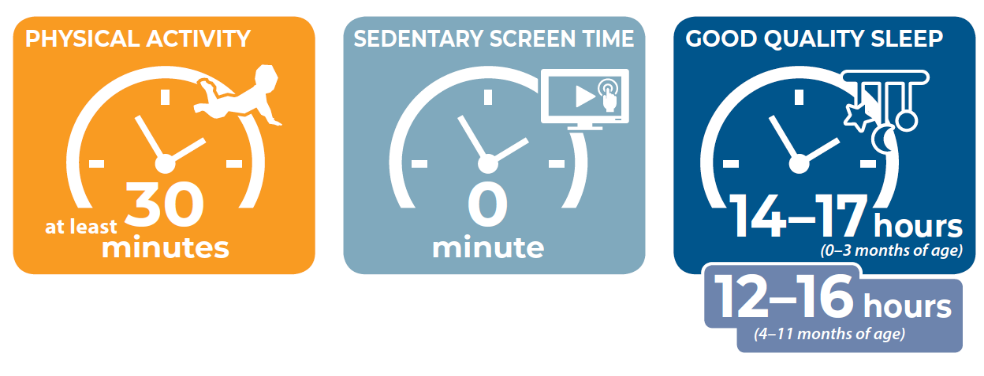 Mõistes liikumist kui  tegevust põrandal, kõndi, roomamist ja neil, kes seda veel ei saa, olla, vähemalt 30 minutit päevas näoga allapoole.  Ja ennekõike vältige imikute  liikumatuna hoidmist toolidel või  istmetel  korraga kauem kui 1 tund.Lapsed   vanuses 1-2 aastat peaksid: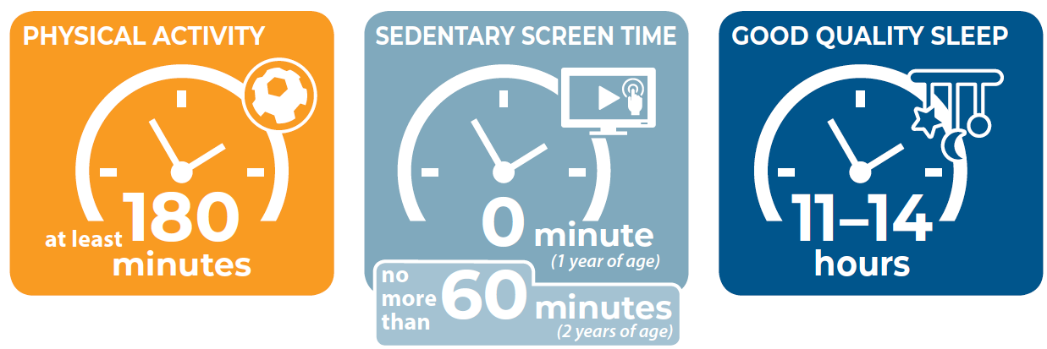 Lapsed  vanuses 3 kuni 4 aastat peaksid: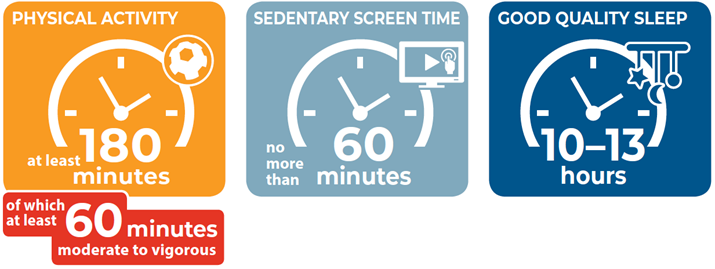  Nüüd peate selle lihtsalt ellu viima... nad ei saa sellega üksi hakkama!Lapsed ja noorukid  5-18 aastat peaksid:Selles vanuses lastele ja noorukitele soovitab WHO  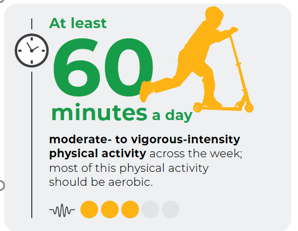 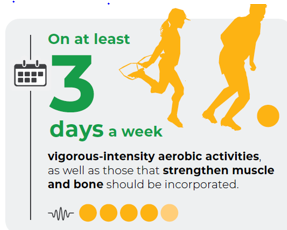 On soovitatud, et suure intensiivsusega       On soovitatud, et lapsed ja noorukid aeroobne liikumine, samuti luu-lihaskonna   peaksid vähemalt 60 minutit päevastugevdamine peaks  toimuma vähemalt 3     liikuma mõõduka või tugeva     päeval nädalas.                                              intensiivsusega, peamiselt  aeroobsel                                                                        tasemel 4-5 päeval.    Tugev soovitus,  mõõdukas tõendatus     Tugev soovitus,  mõõdukas tõendatusPidage meeles: mõõduka intensiivsusega liikumise puhul on raske rääkida, tugeva intensiivsuse puhul ei saa laulda.Soovitatavad on jõuharjutused (kogu kehaga või väikeste raskustega). Selline  liikumine on eriti  efektiivne   ülekaalulistel lastel.Tõlkis:Lagle Suurorg MD PhDPediaater -kardioloogKvaliteediteenistuse juhatajalagle.suurorg@lastehaigla.ee6977303